Needle Mover TutorialIn my decades of building highly-profitable businesses from the ground up, I find that many executives struggle to attain the necessary focus to raise their companies to the next level. The key ingredient is identifying “needle movers”, business, social, and personal benchmarks that can work to unleash the full potential of companies in any and every industry. Our tutorial focuses on the essential characteristics and practical application of these “needle movers” to your business, so that as an executive you can take full responsibility for the future success of your company.What Will Move The Needle?We all need help identifying the three activities to focus on RIGHT NOW that “move the needle” – activities that move your business forward from zero to 10 miles per hour, or from 10 to 40 mph, or from 40 to 90 mph. The process involves distilling your business to its essential mechanics. Perhaps to move your business forward you need to: Generate More Sales Leads, Close More Key Sales Opportunities, or Train Your Team To Be Self-Sufficient.  At any given time, everyone on your team should have needle movers that they are focusing on and directly reporting to higher authority. The reason I encourage you to distill your needle movers to only three is because each of these activities will have numerous sub-activities beneath them, which will leave plenty of work to be done!I prefer the term Needle Mover as opposed to Goal. Goals are binary—you achieve them and feel great or you don’t and feel lousy. No matter the level of success on a particular activity, A Needle Mover is a given RESULT that will have a significant impact on the success of your business. I’ll show you later how to break down this RESULT into ACTIONS. Once you determine your Needle Movers and create and follow a plan to achieve them you’ll see daily, weekly, monthly, quarterly and annual results. Tangible results keep you excited and they build and maintain your MOMENTUM.For now, I want us to focus on the specific RESULTS you want, and how to set a TARGET, MINIMUM and MIND BLOWER for each Needle Mover. The TARGET is what you want, the MINIMUM is what you are willing to accept, the MIND BLOWER is what would absolutely Rock Your World!How do you fit in to all of this? At the end of this tutorial, you will have annual Needle Movers designed to maintain focus on your ultimate vision, as well as monthly and quarterly Movers to keep you accountable and on track to create the long-term success you are capable of. Let us look at an example of Needle Movers in action!How to Rock Steve’s WorldSteve has a consumer retail product that he sells directly from his web site, through hotels, and through gift shops. His revenue has been a steady $33mil per year, but last year it dipped down to $31mil. He wants to reach $35mil this year and will have to start managing by NEEDLE MOVERS to make that happen. Here are his annual NEEDLE MOVERS:$35mil in revenue (Target: $35mil, Min: $32mil, MB: $40mil+) Weekends off (Target: 75% off, Min: 50% off, MB: ALL weekends off for the year)Cut costs by 20% (Target: 20%, Min: 15%, MB: 25%+)However, if Steve doesn’t take them further and drill down on how exactly he will achieve those Needle Movers, he may as well just set goals—which often are simply vague, unaccountable desires.Steve may first want to drill down on what it would take to reach some of his annual Needle Movers: For $35mil in Revenue he’d want to add 20+ new retail channels, increase online sales by 20%+, recruit 5 new pay for performance sales people, forge alliances with 10+ companies with complementary products for bi-directional web sales, add coverage in 15+ additional catalogsFor Weekends Off he’ll want to train up his team to be self-managed, delegate more to his office manager, determine what he can defer and ditch entirelyTo Cut Costs by 20% he’ll want to work new terms with his existing or find new manufacturing sources, streamline internal processes and offering clients an online self serve helpdesk, use SOPs across all departments.Now that Steve understands some of how his annual Needle Movers will happen, he can dive into laying out monthly Needle Movers to track his progress. See how the process starts this way? First, you determine what RESULTS will dramatically change your business and life, then immediately list specific ideas to achieve each result.Drilling Down Into DetailsAs you start to drill down on your needle movers, you start understanding how to distribute the work across your executive team in the coming weeks, months, and years.So let’s go a step further with Steve… because certain things NEED TO HAPPEN for him to achieve his annual needle movers.For $35mil in Revenue he may want to re-order what he wants to achieve when, since some results will depend on others. He may need to achieve them in this order:In the first month he may want to: recruit 5 new pay for performance sales people SO HE CAN add 20+ new retail channels, THEN in the second month he can: forge alliances with 10+ companies with complementary products for bi-directional web sales and 15+ additional catalogs WHICH WILL LEAD TO HIS RESULT OF increasing online sales by 20%+ through the year. And yes—he needs to quantify what amount of revenue he wants from his various channels: online sales, alliances, direct/telephone sales.For Weekends Off In the first month he’ll want to look at what he can delegate, defer until later, or ultimately ditch—decide to not do at all. THEN in month 1 or 2 he can delegate more to his office manager (hopefully most of current weekend workload) and NEXT HE CAN TACKLE training up his team to be self-managed, which will take between 3 and 6 months, depending on how accountable and self-managed his team currently is.To Cut Costs by 20% in the first month he could start with working on new terms with existing or find new manufacturing sources, THEN/OR IN PARALLEL IF HIS OFFICE MANAGER DOES THIS he could start to: use SOPs (standard operating procedures) across all departments WHICH WILL LEAD TO streamlining internal processes and offering clients an online self serve helpdesk which will happen within 3 months or so. SOPS, standard operating procedures, take time to write, but as you explain and document what steps are necessary to process an order, put on an event, whatever your business does, you’ll find you operate far more efficiently and quality/consistency of work will increase.See how key it is to have specific and measurable needle movers? And see how you can have annual, quarterly, monthly needle movers?Here’s a template to use to identify and track your needle moving RESULTS. Grab a piece of paper and place it lengthwise (or in “landscape” mode if you’re on a PC) and create 4 columns. The first column is labeled RESULT (this is one of your needle movers), the second column is labeled ACTIONS (these are the actions to take to achieve the specific needle moving RESULT), the third column is labeled OWNER (this is the person who is accountable for a given ACTION) and the fourth column is RESOURCES (these are the resources such as web sites, software and other tools or people to help an OWNER complete a given ACTION.)So, left to right the columns are:A given RESULT will have usually 3-10 ACTIONS, which may have different OWNERS for each ACTION. There may or may not be RESOURCES for a given ACTION.Here are a few examples of needle movers in the above format:Needle Movers For The MonthGet the idea? It’s all about determining the key results that you want to achieve, listing all the actions that must take place to achieve that result, and finally assigning ownership and resources to each Needle Mover.The next time you start to lose focus on the direction and growing profitability of your company, count on your Needle Movers to shed light on where your energy and time must be allocated. As a result, you will see a significant increase in the productivity and focus of you and your executive team. You have always had the power to create high-level success. Now having completed this Needle Mover Tutorial, you have the tools of the trade to manifest that prosperity in your present reality!Needle Mover ExamplesGeorge’s Top 3 Needle Movers for the Year:Carol’s Top 3 Needle Movers for the Year:Steve’s Top 3 Needle Movers for the Year:Needle Mover WorksheetTop 3 Needle Movers for the Year __________:Top 3 Needle Movers for the Month of _______________________:Top 3 Needle Movers for the Month of _______________________:Weekly Status Template (Begin Month)
Weekly Status Template (End Month)
Next Steps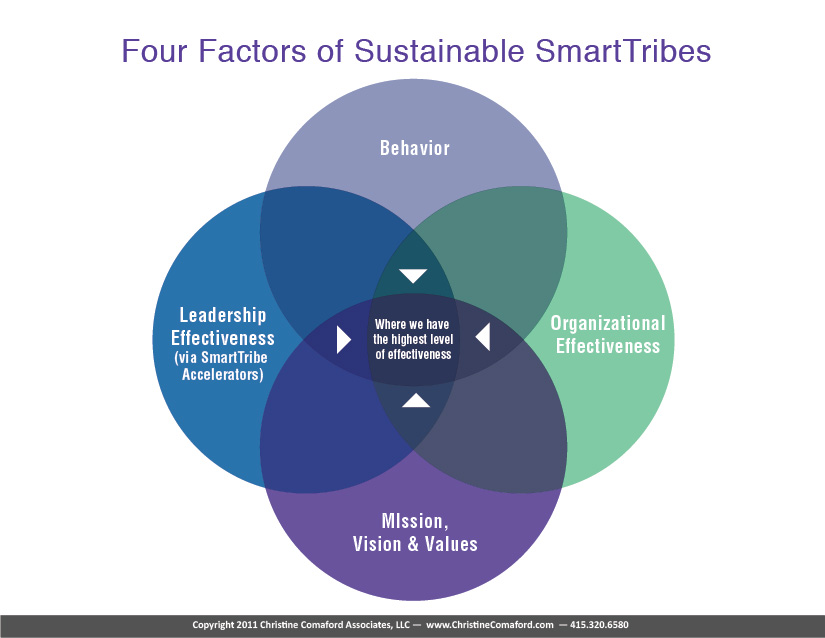 How would your business grow if your team could become smarter overnight?Results You Can Expect:Revenues and profits up to 210% annuallyShift your team into their Smart State (full access to emotions, innovation, desire for positive outcomes)Employees 35-50% more productiveEmotional engagement up by 67-100%Contact us today to discuss which SmartTribes Institute Sales & Marketing Trainings will benefit you.Email: ops@SmartTribesInstitute.com	Phone: 415-320-6580www.SmartTribesInstitute.comRESULTACTIONSOWNERRESOURCESResultActionsOwnerResourcesGenerate 1,000 sales leads this monthTarget: 1,000Min: 750MB: 1,500+Start a Facebook group, invite all friends to invite their friendsSue SmithDeliver 4 teleseminars Joe BlowUse InstantTeleseminar from Xiosoft.comSign 10 joint venture partners, set up as affiliatesSue SmithMyMarketingCart.com for affiliate managementDistribute 3 articles/week for the whole monthJoe BlowEzinearticles.com and Google for other article distribution sitesResultActionsOwnerResourcesFinish free audio gift and upload to opt-in pageElvis PresleySony SoundForge recording software, Audio Technica AT2020 USB microphone, box.net account to upload to webmasterHave client care team fully trained up by month endTarget: 6/30Min: 7/15MB: 6/20Write remaining 5 Standard Operating Procedures Elvis PresleySOP Word templateLoad Frequently Asked Questions into Kayako.comSue SmithPull from old web siteSchedule weekly status/training callsElvis PresleyGoogle calendarNeedle Mover #1: Reach $12mil in revenueTarget: $12milMinimum: $10milMind Blower: $14mil+Needle Mover #2: Spend 80% of time on core expertiseTarget: 80%Minimum: 50%Mind Blower: 100%Needle Mover #3: Have a sales pipeline of $8mil heading into the new yearTarget: $8milMinimum: $7milMind Blower: $10milNeedle Mover #1: Build a vibrant list of 10,000+ followers/fansTarget: 10,000Minimum: 7,000Mind Blower: 20,000+Needle Mover #2: Develop Product Path and launch 4 productsTarget: 4Minimum: 2Mind Blower: 6Needle Mover #3: Develop and launch sales and marketing strategy (to get $5mil annual revenue)Target: Within 30 DAYSMinimum: Within 45 DAYSMind Blower: Within 15 DAYSNeedle Mover #1: $35mil in revenue Target: $35milMinimum: $32milMind Blower: $40mil+What Needs to Happen to Achieve This Result:  Steve may want to re-order what he wants to achieve when, since some results will depend on others. He may need to achieve them in this order:In the first month he may want to: recruit 5 new pay for performance sales people SO HE CAN add 20+ new retail channels, THEN in the second month he can: forge alliances with 10+ companies with complementary products for bi-directional web sales and 15+ additional catalogs WHICH WILL LEAD TO HIS RESULT OF increasing online sales by 20%+ through the year. And yes—he needs to quantify what amount of revenue he wants from his various channels: online sales, alliances, direct/telephone sales.Needle Mover #2: Weekends offTarget: 75% offMinimum: 50% offMind Blower: ALL weekends off for the year!What Needs to Happen to Achieve This Result: In the first month he’ll want to look at what he can delegate, defer until later, or ultimately ditch—decide to not do at all. THEN in month 1 or 2 he can delegate more to his office manager (hopefully most of current weekend workload) and NEXT HE CAN TACKLE training up his team to be self-managed, which will take between 3 and 6 months, depending on how accountable and self-managed his team currently is.Needle Mover #3: Cut costs by 20%  Target: 20%Minimum: 15%Mind Blower: 25%+What Needs to Happen to Achieve This Result: in the first month he could start with working on new terms with existing or find new manufacturing sources, THEN/OR IN PARALLEL IF HIS OFFICE MANAGER DOES THIS he could start to: use SOPs (standard operating procedures) across all departments WHICH WILL LEAD TO streamlining internal processes and offering clients an online self serve helpdesk which will happen within 3 months or so. SOPS, standard operating procedures take time to write, but as you explain and document what steps are necessary to process an order, put on an event, whatever your business does, you’ll find you operate far more efficiently.Needle Mover:Target:Minimum:Mind Blower:Needle Mover:Target:Minimum:Mind Blower:Needle Mover:Target:Minimum:Mind Blower:Needle Mover:Target:Minimum:Mind Blower:Needle Mover:Target:Minimum:Mind Blower:Needle Mover:Target:Minimum:Mind Blower:Needle Mover:Target:Minimum:Mind Blower:Needle Mover:Target:Minimum:Mind Blower:Needle Mover:Target:Minimum:Mind Blower:Needle Mover:Target:Minimum:Mind Blower:Completed Week of (DATE)/Weekly Win(EXAMPLE: MM/DD/YY)Not Completed Last Week /WhyKey Projects Week of (COMING WEEK)(EXAMPLE: MM/DD/YY)Annual Key Performance Indicators (KPIs)/Previous Month Results(CURRENT MONTH) Needle Mover Status (EXAMPLE: Month Year) TEAM MEMBER #1 (EXAMPLE: VP SALES)TEAM MEMBER #1 (EXAMPLE: VP SALES)TEAM MEMBER #1 (EXAMPLE: VP SALES)TEAM MEMBER #1 (EXAMPLE: VP SALES)Design Retailer sales kitMeet with Development to consolidate product linesMeet with Finance re: DSO reductionStrategic planning offsite4 client meetings re: 2011 ordersWeekly Win:2 new Strategic Accounts on-boarded!Interview sales intern/underestimated time required to on-board new accountsMeet with Client Care to design Client Service Rep up-sell/down-sell/cross-sell scriptsMeet with Inventory team to set fill rates, turn, aging rates for 2011Train new Account Manager in sales process 5 client meetings re: 2011 ordersTotal RevenueGross MarginIncrease in Rep RevenueSEPTEMBER RESULTSMonthly Revenue: $752k T: $750KMin: $600kMB: $900k+Monthly Gross Margin: 7.5%T: 8%Min: 6.5%MB: 10%New Strategic Accounts: 4T: 4Min: 3MB: 5Monthly Revenue T: $750KMin: $600kMB: $900k+Monthly Gross MarginT: 8%Min: 6.5%MB: 10%2011 Rep Quotas, Sales Process, Training Dates SetT: 10/20Min: 10/29MB: 10/15TEAM MEMBER #2 NAMETEAM MEMBER #2 NAMETEAM MEMBER #2 NAMETEAM MEMBER #2 NAMETEAM MEMBER #3 NAMETEAM MEMBER #3 NAMETEAM MEMBER #3 NAMETEAM MEMBER #3 NAMETEAM MEMBER #4 NAMETEAM MEMBER #4 NAMETEAM MEMBER #4 NAMETEAM MEMBER #4 NAMETEAM MEMBER #5 NAMETEAM MEMBER #5 NAMETEAM MEMBER #5 NAMETEAM MEMBER #5 NAMECompleted Week of (DATE)/Weekly Win(EXAMPLE: MM/DD/YY)Not Completed Last Week /WhyKey Projects Week of (COMING WEEK)(EXAMPLE: MM/DD/YY)Annual Key Performance Indicators (KPIs)/Previous Month Results(CURRENT MONTH) Needle Mover Status (EXAMPLE: Month, Year) TEAM MEMBER #1 (EXAMPLE: VP SALES)TEAM MEMBER #1 (EXAMPLE: VP SALES)TEAM MEMBER #1 (EXAMPLE: VP SALES)TEAM MEMBER #1 (EXAMPLE: VP SALES)Approved final Retailer sales kit4 client meetings re: 2014 ordersFinished Client Service Rep up-sell/down-sell/cross-sell scripts Finished CSR, Rep, Retailer sales SOPsWeekly Win:4 new Reps on-boardedNadaTrain 10 Retailers in sales kitSet CSR quotas with Client CareDesign monthly communication to Reps, CSRs, Retailers, Key Accounts with MarketingFinalize 2015 Marketing Promo Plan2 client meetings re: 2014 ordersTotal RevenueGross MarginIncrease in Rep RevenueOCTOBER RESULTSMonthly Revenue: $770k T: $750KMin: $600kMB: $900k+Monthly Gross Margin: 7.8%T: 8%Min: 6.5%MB: 10%2015 Rep Quotas, Sales Process, Training Dates Set: 10/26T: 10/20Min: 10/29MB: 10/15(Note changes to bolded items due to past month’s performance)Monthly Revenue:T: $800KMin: $750kMB: $1mil+Monthly Gross Margin:T: 8.25%Min: 7.5%MB: 10%2015 CSR Quotas, Sales Process, Training Dates Set:T: 11/24Min: 11/30MB: 11/17TEAM MEMBER #2 NAME	TEAM MEMBER #2 NAME	TEAM MEMBER #2 NAME	TEAM MEMBER #2 NAME	TEAM MEMBER #3 NAMETEAM MEMBER #3 NAMETEAM MEMBER #3 NAMETEAM MEMBER #3 NAMETEAM MEMBER #4 NAMETEAM MEMBER #4 NAMETEAM MEMBER #4 NAMETEAM MEMBER #4 NAMETEAM MEMBER #5 NAMETEAM MEMBER #5 NAMETEAM MEMBER #5 NAMETEAM MEMBER #5 NAME